Број: 360-19-О/3-1Дана: 10.01.2020. годинеПРЕДМЕТ: ДОДАТНО ПОЈАШЊЕЊЕ КОНКУРСНЕ ДОКУМЕНТАЦИЈЕ БРОЈ 360-19-О - Набавка осталог медицинског материјала за потребе Клиничког центра ВојводинеПИТАЊA ПОТЕНЦИЈАЛНОГ ПОНУЂАЧА:“Postovani,Molimo za odgovor na sledece pitanje u postpuku JN:Набавка осталог медицинског материјала  за потребе Клиничког центра Војводине  ОТВОРЕНИ ПОСТУПАК БРОЈ 360-19-О ,9.5. Други захтевиНаручилац захтева да понуђач достави:1.        Важеће решење Агенције за лекове и медицинска средства Србије (у даљем тексту: Решење АЛИМС) о упису понуђеног медицинског средства у Регистар медицинских средстава (у даљем тексту: Регистар)-          Решење АЛИМС-а или изјаву понуђач је дужан да достави за свако појединачно медицинско средство које нуди – са назначеним бројем партије и ставке у оквиру партије на које се односи и мора бити важеће на дан отварања понуда.-          Уколико је Решење АЛИМС истекло и није обновљено, при чему медицинско средство може да се нађе у промету у складу са Законом о лековима и медицинским средствима, понуђач је у обавези да достави копију предатог захтева за обнову уписа у Регистар.-            Уколико понуђач није носилац уписа медицинског средства из Решења АЛИМС, дужан је да достави копију уговора или писано овлашћење носиоца уписа медицинског средства у Регистар, односно други документ који садржи недвосмислено формулисана права и обавезе између носиоца уписа медицинског средства у Регистар и лица које врши промет на велико медицинских средстава, односно из кога се са сигурношћу може утврдити да је лице које врши промет медицинских средстава на велико овлашћено да врши промет на велико медицинских средстава од стране носиоца уписа медицинског средства у Регистар.S obzirom da hemikalija Med.benzin ne podlezu registraciji agencije za lekove da li je moguce dostaviti Resenje o prometu narocito opasnih hemikalija koje izdaje Min.zastite zivotne sredine cija je inace nadleznost promet ovih I slicnih hemikalija.”ОДГОВОР  НАРУЧИОЦА:Наручилац напомиње да уколико добра нису регистрована као медицинско средство код Агенције за лекове и медицинска средства потребно је доставити изјаву којим понуђач потврђује наведено.Поменуто је и дефинисано у конкурсној документацији у тачки 9.5 Други захтеви, цитирамо: „Решење АЛИМС-а или изјаву понуђач..........“         С поштовањем, Комисија за јавну набавку 360-19-ОКЛИНИЧКИ ЦЕНТАР ВОЈВОДИНЕАутономна покрајина Војводина, Република СрбијаХајдук Вељкова 1, 21000 Нови Сад, т: +381 21 484 3 484 е-адреса: uprava@kcv.rswww.kcv.rs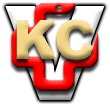 